Краткое описание несчастного случая: При работах Вид происшествия Падение при разности уровней высот (с деревьев, мебели, со ступеней, приставных лестниц, строительных лесов, зданий, оборудования, транспортных средств и других)Причины несчастного случая: находившийся на площадке магазина, отцепив фал страховочной привязи, спрыгнул на роторную площадку буровой установки с высоты ориентировочно 7 метров и в ходе приземления на правый подсвечник, ударился грудной клеткой об элементы конструкции манифольда, лежащих на подсвечникеОсновная Нарушение технологического процесса, неисполнение требований проекта производства работ и (или) требований руководства (инструкции) по монтажу и (или) эксплуатации изготовителя машин, механизмов, оборудованияСопутствующие:Необеспечение контроля со стороны руководителей и специалистов подразделения за ходом выполнения работы, соблюдением трудовой дисциплиныВАЖНО: сообщение рассылается с целью ознакомления работников и проведения организационно-технических мероприятий для исключения подобных происшествий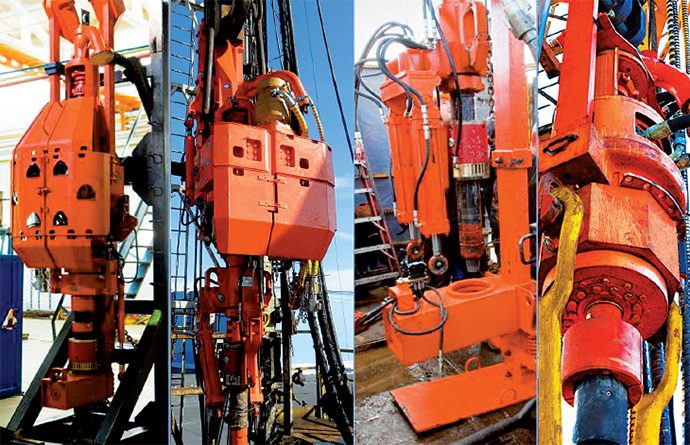 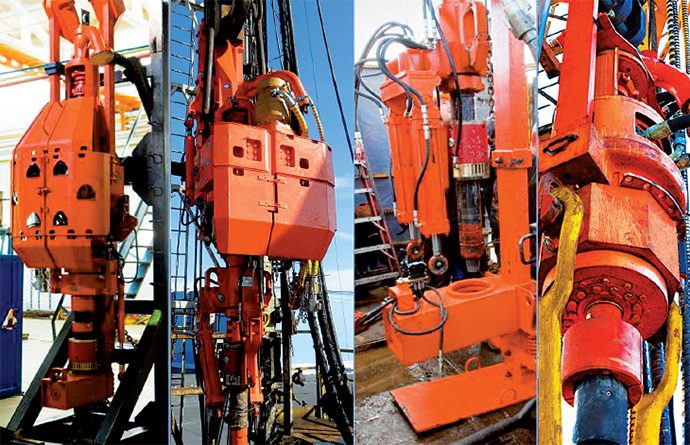 Информационное сообщениеДата несчастного случая: 07.09.2023Ведомственная принадлежность: Профессия: Вышкомонтажник 5 разрядаКраткая характеристика места, где произошел несчастный случай: Кустовая площадка месторожденияОборудование, использование которого привело к несчастному случаю: Транспортировочный магазин системы направляющих СВП Bentec TD-350-HT №0123